Goiânia, ___ de ___________ de 2014.Ao Coordenador do Programa de Pós-graduação em História da FH/UFGProf. Dr. Marlon Jeison SalomonNesta.Prezado Senhor,Na condição de docente vinculado ao Programa de Pós-graduação em História “Stricto Sensu” da Faculdade de História da Universidade Federal de Goiás, venho por meio desta recomendar formalmente a defesa da ___________________ (dissertação/tese) de _____________________________ (mestrado/doutorado) de ________________________________________________________________, aluno(a) sob minha orientação, uma vez que o(a) mesmo(a) já integralizou todos os créditos em disciplinas, atividades complementares e programadas, bem como já se submeteu com aprovação ao Exame de Qualificação. A sessão pública de defesa do referido trabalho, intitulado ____________________________________________________________________________________________________________________________________________________________________________________ocorrerá no dia ___ / ___ / _____, às ___ horas, nas dependências da Faculdade de História da UFG.Para tanto, sugerimos a seguinte composição para a banca examinadora da defesa do aludido trabalho:Presidente:Prof(a). Dr(a). ___________________________________________ (UFG)Demais membros titulares:Prof(a). Dr(a). ___________________________________________ ( ___ )Prof(a). Dr(a). ___________________________________________ ( ___ )Prof(a). Dr(a). ___________________________________________ ( ___ )Prof(a). Dr(a). ___________________________________________ ( ___ )Membros suplentes:Prof(a). Dr(a). ___________________________________________ (UFG)Prof(a). Dr(a). ___________________________________________ ( ___ )* Mestrado: três membros (pelo menos um externo ao programa) e um suplente (interno); Doutorado: cinco membros (pelos menos dois externos ao programa) e dois suplentes (um interno e outro externo).Encaminhamos em anexo os exemplares do trabalho, nos meios impresso e eletrônico, nas condições e quantidades estabelecidas pelo Regulamento do Programa._____________________________________Nome e assinatura do(a) orientador(a)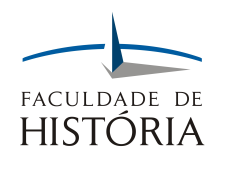 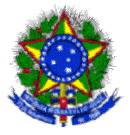 MINISTÉRIO DA EDUCAÇÃOUNIVERSIDADE FEDERAL DE GOIÁSFACULDADE DE HISTÓRIAPROGRAMA DE PÓS-GRADUAÇÃO EM HISTÓRIA “STRICTO SENSU”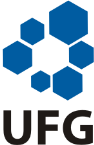 